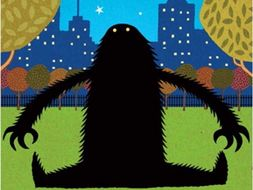 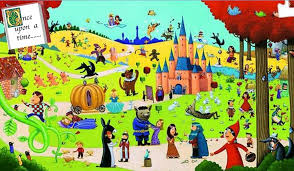                     Heroes and VillainsDear Parents/Carers,Welcome to the Autumn term in Year 2. Our Learning Project across the whole term is Heroes and Villains. This half term we will be focusing on two books: The Lonely Beast and The Dark. Next half term we will be focusing on mixed up Fairy Tales and Special People. Please see below for how this links to different areas of the curriculum.Best wishes,Lewis Turner and Hannah Bawcombe                    Heroes and VillainsDear Parents/Carers,Welcome to the Autumn term in Year 2. Our Learning Project across the whole term is Heroes and Villains. This half term we will be focusing on two books: The Lonely Beast and The Dark. Next half term we will be focusing on mixed up Fairy Tales and Special People. Please see below for how this links to different areas of the curriculum.Best wishes,Lewis Turner and Hannah Bawcombe                    Heroes and VillainsDear Parents/Carers,Welcome to the Autumn term in Year 2. Our Learning Project across the whole term is Heroes and Villains. This half term we will be focusing on two books: The Lonely Beast and The Dark. Next half term we will be focusing on mixed up Fairy Tales and Special People. Please see below for how this links to different areas of the curriculum.Best wishes,Lewis Turner and Hannah Bawcombe                    Heroes and VillainsDear Parents/Carers,Welcome to the Autumn term in Year 2. Our Learning Project across the whole term is Heroes and Villains. This half term we will be focusing on two books: The Lonely Beast and The Dark. Next half term we will be focusing on mixed up Fairy Tales and Special People. Please see below for how this links to different areas of the curriculum.Best wishes,Lewis Turner and Hannah BawcombeEnglishMathsMathsScienceStories with familiar settingsTraditional stories / Extended stories (mixed up)To discuss the sequence of events in books and how items of information are related.Place Value – tens and onesAddition and Subtraction To recall and use multiplication and division facts for the 2, 5 and 10 multiplication tables, including recognising odd and even numbers. Multiplication Division Statistics (reading a scale), Time (counting in 5s), Capacity & Mass (reading a scale) Animals and humansArt & DesignDesign & TechnologyREPSHEPrinting and PatternsPainting Sculpture- clayDrawingDesign, Make and Evaluate (moving pics)Special People including trip to the synagogue Being Responsible, writing our class charterRecognising and Managing feelings ComputingGeographyHistoryPE	Coding – writing instructions for BeeBot E-safetyPeople in history- rebel stories for girlsBlack History MonthThrowing and CatchingFlight (jumping)SpanishMusicOther InformationVisits and eventsTo be able greet someone in Spanish, to have a basic conversation (name, how are you, how old are you) and to sing a greetings songTo be able to say ´yes and no´´To be able to count from 1 to10 and sing a song about numbersTo be able to say please and thank you and other general vocabularyTo be able to say in Spanish “It´s hot, its cold”To understand that music is made up of long and short sounds.To create sequences of long/short sounds.To be able to combine long/short sounds within a steady pulse.To begin to distinguish between rhythm patterns and the musical pulse. To combine rhythm patterns and the pulse.To use word phrases to compose rhythm patterns.Homework will be sent home each Wednesday and needs to be returned each Monday, please. We will need additional parents helpers on our trips, please support us in this if you are able. We will send more information nearer the time. Visit to SynagogueKew GardensKey Dates:WB: 1st October 2018 – Year Two End of Year Expectations Meeting 